Scuola paritaria dell’Infanzia e Primaria Parificata “Caterina Troiani”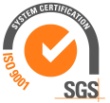 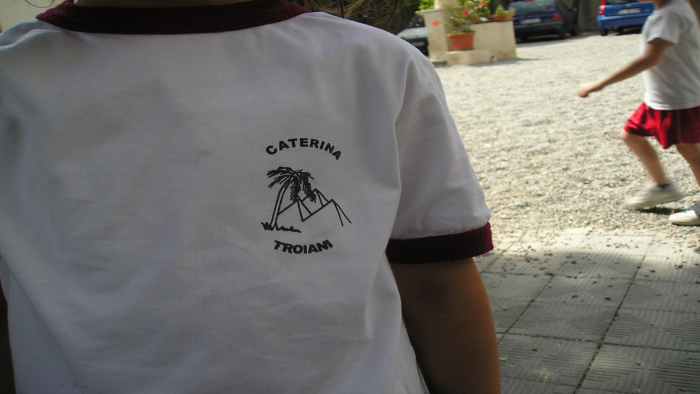 Via Sbarre Centrali, 71 – 89133 Reggio Calabria – Tel/Fax: 0965 57496e-mail istsuore.caterinatroiani@gmail.comwww.istitutocaterinatroiani.itUSCITA DIDATTICA SCUOLA PRIMARIA“Antiche tradizioni dei sapori e dei saperi di Calabria”Classi 	III   V     VENERDI’ 25 NOVEMBRE Classi   	II   IV	VENERDI’ 2 DICEMBRELa quota di € 14.00 è da versare entro lunedì 21 e comprende:  - Ingressi con visite guidate presso: Museo Nazionale Archeologico della Magna Grecia, Castello Aragonese, zone archeologiche (Mura Greche).- Viaggio in pullman (autolinee Eurotrasporti) Programma:Ore 8.00 Tutti a scuolaOre 8.30 Arrivo in Pullman presso Piazza Castello Ore 9.00 Prima tappa: Castello AragoneseOre 11.30 Seconda tappa: Chiesa di San Giorgio al CorsoOre 12.30 Colazione a sacco presso Piazza San GiorgioOre 13.30 Terza tappa: Museo Archeologico Nazionale della Magna GreciaOre 15.00 Quarta tappa: Arrivo in Pullman presso il parco Archeologico delle Mura Greche – Lungomare Falcomatà Rientro previsto ore 15:45 circaN.B.   INDOSSARE DIVISA DELLA SCUOLAZAINETTO CON MERENDA E PRANZO Al SACCO 	LA DIREZIONE                      